CORRIENTES	DEL PENSAMIENTO JURÍDICO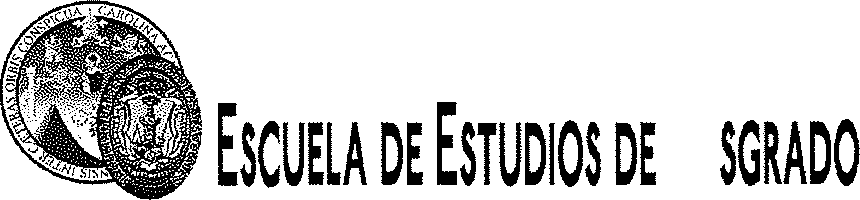 Universidad de San Carlos de GuatemalaPRESENTACIONMAESTRÍA EN DERECHO PENAL PRIMER SEMESTRESEDE SAN MARCOSHORARIO 16:30 a 20:30 HORAS Dra. Beyla Adaly Xiomara Estrada BarrientosPROGRAMA DE ESTUDIOSFacultad de Ciencias Jurídicas y Sociales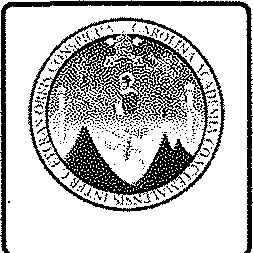 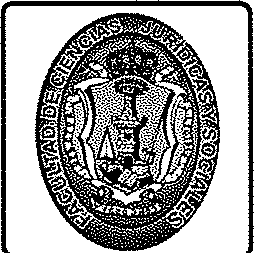 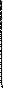 El desarrollo del hombre y su evolución dentro de la sociedad, permite que se reconozca que existen dentro de esa evolución diversas teorías del delito, que son sistemas de elementos que desintegran la conducta delictiva bajo la inclusión de diferentes grados en su estructura y se adecua a los hechos estimados como delictivos.El crecimiento de las conductas criminales a la fecha con la debida evolución social es la base y fundamento del Derecho Penal, que es examinado en forma constante, nos permitir conducirnos a consideras las trasformaciones de la política criminal, para un efectivo control social con el propósito de obtener resultados adecuados bajo el margen de la legalidad en la aplicación de la correspondiente repercusión penal sancionatoria.OBJETIVO GENERALExaminar bajo el estudio adecuado sobre las diferentes doctrinas que integran el ámbito jurídico penal de la forma en que ha evolucionado con el objeto de solucionar la problemática actual generadas en las sociedades a fin de conseguir el bien social que es la convivencia social, atendiendo a las distintas corrientes que han inspirado la esfera del derecho del hombre en sociedad CONTENIDO DEL CURSOGirón Palles, José Gustavo. CORRIENTES DEL PENSAMIENTO JURÍDICO PENAL. Ediciones Maya Na'oj. Guatemala, Mayo 2017.Hassemer, Winfried y Muñoz Conde, Francisco. INTRODUCCIÓN A LA CRIMINOLOGÍA Y AL DERECHO PENAL. Editorial Tirant Lo Blanch. Valencia, España.Loewenstein, Karl. TEORIA DE LA CONSTITUCIÓN.S. Martinez Bastida, Eduardo. LA DESLEGITIMACIÔN DEL DERECHO PENAL. Editorial Angel. México. 2004.BIBLIOGRAFÍABacigalupo, Enrique. ESTUDIOS DE DERECHO PENAL Y POLÍTICA CRIMINAL. Cárdenas Editor y Distribuidor, México 1999.Baratta, Alejandro. CRIMINOLOGíA CRÍTICA Y CRÍTICA DEL DERECHO PENAL. Editorial siglo XXI, México 2001.Bentham, Jeremy. EL PANÓPTICO. Editorial Premiá, Madrid 1990Bergalli,	Roberto. CONTROL SOCIAL PUNITIVO, Editorial M.J. Bosch, Barcelona 1986.Cuellar Vásquez,	Angélica..LA JUSTICIA SOMETIDA.	Grupo Editorial Miguel Ángel Porrúa, México 2000.Ferrajoli, Luigi. DERECHO Y RAZÓN Editorial Trota, Madrid 2001Foucault, Michel. GENEOLOGÍA DEL RACISMO. Editorial Altamira, Argentina 1996.Gerland, David. CASTIGO Y SOCIEDAD MODERNA.	Editorial Siglo XXI México 1999.Jakobs, Gunther. LA IIVIPUTACIÓN OBJETIVA EN EL DERECHO PENAL.	Angel Editor. México 2001.Munoz Conde, Francisco. DERECHO PENAL Y CONTROL SOCIAL	Editorial Temis. Santa Fe de Bogotá, Colombia 1999.Ortiz Ortiz, Serafín. FUNCIÔN POLÍTICA Y SEGURIDAD PÚBLICA. Editorial Me Graw Hill, México 1998.Reynoso Dávila, Roberto. TEORÍA GENERAL DE LAS SANCIONES PENALES	Editorial Porrúa, México 1996.Roxin, Clauss.	CULPABILIDAD Y PREVENCIÓN EN DERECHO.	Editores Reus, S.A. Madrid España, 1981.Zaffaroni, Eugenio Raúl. EN BUSCA DE LAS PENAS PÉRDIDAS. Editorial Temis Colombia, 1990.OBJETIVOSESPECIFICOSCONTENIDOACTIVIDADES SUGERIDASBIBLIOGRAFIA	! ESPECIFICAPERIODOSEstudiar a través de la lectura las principales corrientes del pensamiento jurídico penal  legislación punitiva, desarrollando el razonamiento individual sobre la evolución de las distintas instituciones penales, así como el  estudio y tratamiento del delito.Entrega de material, desarrollo del curso y organización de grupos.      1. Conquista española y         derecho Foráneo.       2.  Dogmática jurídicaConcepto.Función.Dimensiones.       3. Escuelas del Pensamiento Jurídico Penal.Fundamento teórico, método y postulados.Escuela Positívista.Escuela Clásica.Escuelas intermedias.CorreccionalesPositivismo críticoEcléctica.Sociológica.Psiquiátricas.Psicológicas.         3.9    Causalismo.Intervención CatedraticoDiscusión Documentos enviados por correoElementos de criminología en la realidad social, bujan, Javier Alejandro.04-03-22PRRIMERA EVALUACION 4. Derecho PenalDesligamiento y Respuesta ante la deslegitimación.   4.1 Esencia del Fenómeno jurídico penal 4.2 Las justicia 4.3 El bien común     5. Conocimiento de la criminalidad y del delito          5.1 Criminalidad en la      vida cotidiana          5.2 Extensión de la criminalidad            5.3 Conducta Criminal 	Intervención Catedrático Deslegitimación del derecho penal. Martinez Bastida, EduardoIntroducción a la criminología y al derecho penal, , Hassemer, Winfried y Muñoz Conde, Francisco01-04-22    6.  Construcción Social del castigo y represión de la criminalidad              6.1 Fase Vindicativa            6.2 Fase Retribucionista                   a. Galerías                   b. Presidios                   c. Deportaciones     7. Labelling Approach o Reacción  Social     8. Derecho Penal        8.1 Concepto        8.2 Valores Éticos Sociales        8.3 Protección de bienes        8.4 Control Social        8.5 Histosidad del Derecho Penal Intervención catedráticoDiscusión Intervención Deslegimaticacion del derecho penal, Martínez bastida, EduardoElementos de Criminología en la Realidad Social, Bujan, Javier AlejandroIntroducción a la crininologia y al derecho penal, Hassemer, Winfriend y Muñoz06-05-22SEGUNDA EVALUACION      9. Derecho Penal como Fenómeno Político         9.1 El poder político          9.2 Poder y Sociedad Estatal    10.  Medidas de Seguridad         10.1 Concepto          10.2 Fines         10.3 Limites    11. Derecho Penal del enemigo           11.1 Persona y enemigoIntervención del catedráticoClase Magistral Discusion Introducccion a la criminología y al derecho penal, Hassemer, Winfried y Muñoz Conde, FranciscoCorrientes del pensamiento Jurídico Penal, Giron Palles, Jose Gustavo. 27-05-22EXAMEN FINAL17-06-22EVALUACIONPrimera evaluación.	20 puntosSegunda evaluación.	20 puntosExposición	15 puntosParticipación y asistencia 	15 puntosFinal	30 puntosNVENTARIO DE RECURSOSMaterial impreso que se les entregará a los estudiantes en la primera clase.Los textos citados en el programa se encuentran en la Biblioteca de la Facultad, Banco de Guatemala, Biblioteca de la Corte Suprema de Justicia, Centro de Investigación Jurídica (CIJUR), Biblioteca de la Escuela de Estudios Judiciales y Biblioteca de la Escuela de Post-grado.BIBLIOGRAFÍA GENERAL LEGISLACIÓNConstitución Política de la República de GuatemalaDeclaración Universal de Derechos Humanos (10 de diciembre de 1948)Convención American sobre Derechos Humanos “Pacto de San José de Costa Rica” (22 de Noviembre de 1969)Código Procesal Penal (Decreto 51-429 del Congreso de la República).Ley del Organismo Judicial Decreto (2-89 del Congreso de la República).Resoluciones de la Corte de ConstitucionalidadCódigo de Ética Profesional (En sentido Amplio).Ley Contra la Delincuencia OrganizadaTEXTOS DE ESTUDIO1. Bujan, Javier Alejandro. ELEMENTOS DE CRIMINOLOGÍA EN LA REALIDAD SOCIAL. Editorial Ábaco de Rodolfo Depalma. Buenos Aires, Argentina. 1998.EVALUACIONPrimera evaluación.	20 puntosSegunda evaluación.	20 puntosExposición	15 puntosParticipación y asistencia 	15 puntosFinal	30 puntosNVENTARIO DE RECURSOSMaterial impreso que se les entregará a los estudiantes en la primera clase.Los textos citados en el programa se encuentran en la Biblioteca de la Facultad, Banco de Guatemala, Biblioteca de la Corte Suprema de Justicia, Centro de Investigación Jurídica (CIJUR), Biblioteca de la Escuela de Estudios Judiciales y Biblioteca de la Escuela de Post-grado.BIBLIOGRAFÍA GENERAL LEGISLACIÓNConstitución Política de la República de GuatemalaDeclaración Universal de Derechos Humanos (10 de diciembre de 1948)Convención American sobre Derechos Humanos “Pacto de San José de Costa Rica” (22 de Noviembre de 1969)Código Procesal Penal (Decreto 51-429 del Congreso de la República).Ley del Organismo Judicial Decreto (2-89 del Congreso de la República).Resoluciones de la Corte de ConstitucionalidadCódigo de Ética Profesional (En sentido Amplio).Ley Contra la Delincuencia OrganizadaTEXTOS DE ESTUDIO1. Bujan, Javier Alejandro. ELEMENTOS DE CRIMINOLOGÍA EN LA REALIDAD SOCIAL. Editorial Ábaco de Rodolfo Depalma. Buenos Aires, Argentina. 1998.EVALUACIONPrimera evaluación.	20 puntosSegunda evaluación.	20 puntosExposición	15 puntosParticipación y asistencia 	15 puntosFinal	30 puntosNVENTARIO DE RECURSOSMaterial impreso que se les entregará a los estudiantes en la primera clase.Los textos citados en el programa se encuentran en la Biblioteca de la Facultad, Banco de Guatemala, Biblioteca de la Corte Suprema de Justicia, Centro de Investigación Jurídica (CIJUR), Biblioteca de la Escuela de Estudios Judiciales y Biblioteca de la Escuela de Post-grado.BIBLIOGRAFÍA GENERAL LEGISLACIÓNConstitución Política de la República de GuatemalaDeclaración Universal de Derechos Humanos (10 de diciembre de 1948)Convención American sobre Derechos Humanos “Pacto de San José de Costa Rica” (22 de Noviembre de 1969)Código Procesal Penal (Decreto 51-429 del Congreso de la República).Ley del Organismo Judicial Decreto (2-89 del Congreso de la República).Resoluciones de la Corte de ConstitucionalidadCódigo de Ética Profesional (En sentido Amplio).Ley Contra la Delincuencia OrganizadaTEXTOS DE ESTUDIO1. Bujan, Javier Alejandro. ELEMENTOS DE CRIMINOLOGÍA EN LA REALIDAD SOCIAL. Editorial Ábaco de Rodolfo Depalma. Buenos Aires, Argentina. 1998.EVALUACIONPrimera evaluación.	20 puntosSegunda evaluación.	20 puntosExposición	15 puntosParticipación y asistencia 	15 puntosFinal	30 puntosNVENTARIO DE RECURSOSMaterial impreso que se les entregará a los estudiantes en la primera clase.Los textos citados en el programa se encuentran en la Biblioteca de la Facultad, Banco de Guatemala, Biblioteca de la Corte Suprema de Justicia, Centro de Investigación Jurídica (CIJUR), Biblioteca de la Escuela de Estudios Judiciales y Biblioteca de la Escuela de Post-grado.BIBLIOGRAFÍA GENERAL LEGISLACIÓNConstitución Política de la República de GuatemalaDeclaración Universal de Derechos Humanos (10 de diciembre de 1948)Convención American sobre Derechos Humanos “Pacto de San José de Costa Rica” (22 de Noviembre de 1969)Código Procesal Penal (Decreto 51-429 del Congreso de la República).Ley del Organismo Judicial Decreto (2-89 del Congreso de la República).Resoluciones de la Corte de ConstitucionalidadCódigo de Ética Profesional (En sentido Amplio).Ley Contra la Delincuencia OrganizadaTEXTOS DE ESTUDIO1. Bujan, Javier Alejandro. ELEMENTOS DE CRIMINOLOGÍA EN LA REALIDAD SOCIAL. Editorial Ábaco de Rodolfo Depalma. Buenos Aires, Argentina. 1998.EVALUACIONPrimera evaluación.	20 puntosSegunda evaluación.	20 puntosExposición	15 puntosParticipación y asistencia 	15 puntosFinal	30 puntosNVENTARIO DE RECURSOSMaterial impreso que se les entregará a los estudiantes en la primera clase.Los textos citados en el programa se encuentran en la Biblioteca de la Facultad, Banco de Guatemala, Biblioteca de la Corte Suprema de Justicia, Centro de Investigación Jurídica (CIJUR), Biblioteca de la Escuela de Estudios Judiciales y Biblioteca de la Escuela de Post-grado.BIBLIOGRAFÍA GENERAL LEGISLACIÓNConstitución Política de la República de GuatemalaDeclaración Universal de Derechos Humanos (10 de diciembre de 1948)Convención American sobre Derechos Humanos “Pacto de San José de Costa Rica” (22 de Noviembre de 1969)Código Procesal Penal (Decreto 51-429 del Congreso de la República).Ley del Organismo Judicial Decreto (2-89 del Congreso de la República).Resoluciones de la Corte de ConstitucionalidadCódigo de Ética Profesional (En sentido Amplio).Ley Contra la Delincuencia OrganizadaTEXTOS DE ESTUDIO1. Bujan, Javier Alejandro. ELEMENTOS DE CRIMINOLOGÍA EN LA REALIDAD SOCIAL. Editorial Ábaco de Rodolfo Depalma. Buenos Aires, Argentina. 1998.EVALUACIONPrimera evaluación.	20 puntosSegunda evaluación.	20 puntosExposición	15 puntosParticipación y asistencia 	15 puntosFinal	30 puntosNVENTARIO DE RECURSOSMaterial impreso que se les entregará a los estudiantes en la primera clase.Los textos citados en el programa se encuentran en la Biblioteca de la Facultad, Banco de Guatemala, Biblioteca de la Corte Suprema de Justicia, Centro de Investigación Jurídica (CIJUR), Biblioteca de la Escuela de Estudios Judiciales y Biblioteca de la Escuela de Post-grado.BIBLIOGRAFÍA GENERAL LEGISLACIÓNConstitución Política de la República de GuatemalaDeclaración Universal de Derechos Humanos (10 de diciembre de 1948)Convención American sobre Derechos Humanos “Pacto de San José de Costa Rica” (22 de Noviembre de 1969)Código Procesal Penal (Decreto 51-429 del Congreso de la República).Ley del Organismo Judicial Decreto (2-89 del Congreso de la República).Resoluciones de la Corte de ConstitucionalidadCódigo de Ética Profesional (En sentido Amplio).Ley Contra la Delincuencia OrganizadaTEXTOS DE ESTUDIO1. Bujan, Javier Alejandro. ELEMENTOS DE CRIMINOLOGÍA EN LA REALIDAD SOCIAL. Editorial Ábaco de Rodolfo Depalma. Buenos Aires, Argentina. 1998.